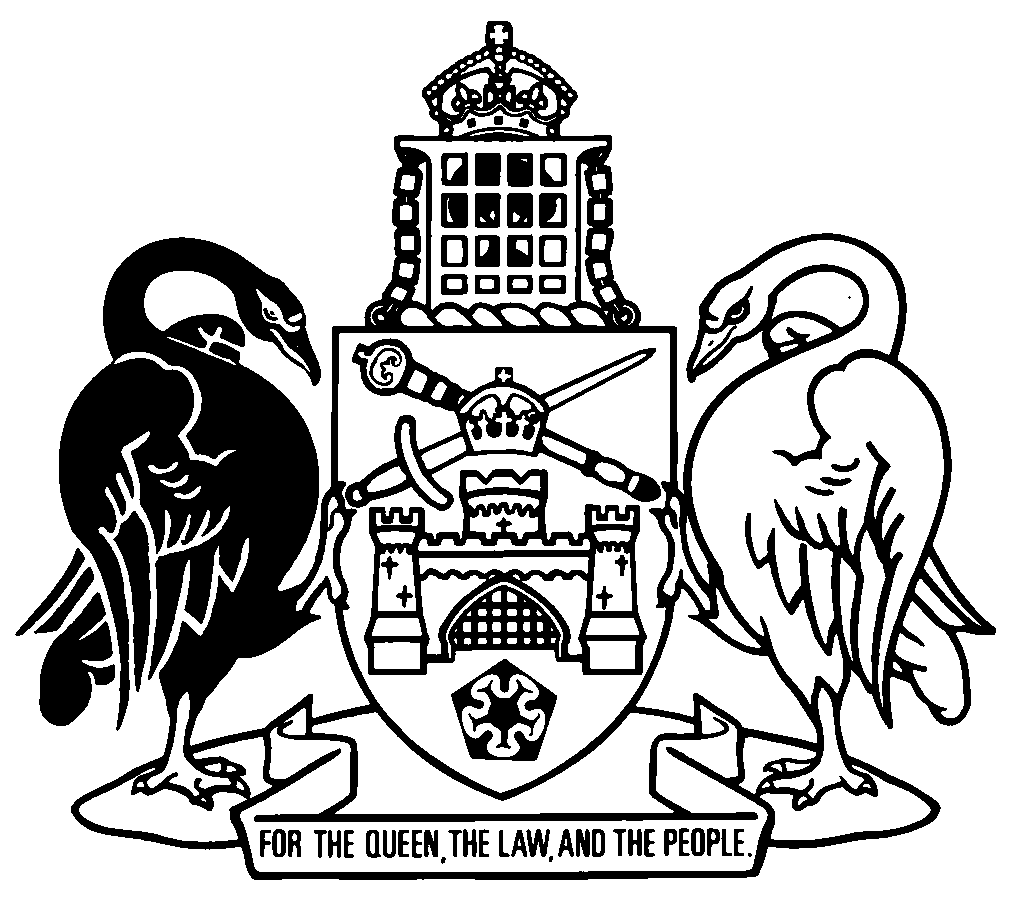 Australian Capital TerritoryPlanning and Development Amendment Regulation 2022 (No 1)Subordinate Law SL2022-3The Australian Capital Territory Executive makes the following regulation under the Planning and Development Act 2007.Dated 28 February 2022.Andrew BarrChief MinisterMick GentlemanMinisterAustralian Capital TerritoryPlanning and Development Amendment Regulation 2022 (No 1)Subordinate Law SL2022-3made under thePlanning and Development Act 20071	Name of regulationThis regulation is the Planning and Development Amendment Regulation 2022 (No 1).2	CommencementThis regulation commences on 1 March 2022.Note	The naming and commencement provisions automatically commence on the notification day (see Legislation Act, s 75 (1)).3	Legislation amendedThis regulation amends the Planning and Development Regulation 2008.4	New section 19Ain part 3.1AA, insert19A	Development proposals requiring EIS—annual expected greenhouse gas emissions—Act, sch 4, pt 4.3, item 9An amount of 1kt is prescribed.5	New section 25AAbefore section 25A, insert25AA	Annual expected greenhouse gas emissions—Act, s 139 (2) (u)An amount of 250t is prescribed.6	Dictionary, note 3insert	greenhouse gas emissionsEndnotes1	Notification	Notified under the Legislation Act on 28 February 2022.2	Republications of amended laws	For the latest republication of amended laws, see www.legislation.act.gov.au.© Australian Capital Territory 2022